August 11, 2015	In Re:	A-2015-2465681(SEE ATTACHED LIST)Application of Century Medical Response IncTransportation ApplicationHearing Notice	This is to inform you that a hearing on the above-captioned case will be held as follows:Type:		Initial In Person Hearing Date: 		Tuesday, October 06, 2015Time: 		10:00 a.m.Location:	Room 318Presiding:	Administrative Law Judge Ember S. JandebeurRoom 317 Telephone:	570.963.4818Fax:		570.963.3310	Attention:  You may lose the case if you do not come to this hearing and present facts on the issues raised.	You must serve the Presiding Officer with a copy of ANY document you file in this case.	If you intend to file exhibits, 2 copies of all hearing exhibits to be presented into evidence must be submitted to the reporter.  An additional copy must be furnished to the Presiding Officer.  A copy must also be provided to each party of record.	Individuals representing themselves are not required to be represented by an attorney.  All others (corporation, partnership, association, trust or governmental agency or subdivision) must be represented by an attorney.  An attorney representing you should file a Notice of Appearance before the scheduled hearing date.	If you are a person with a disability, and you wish to attend the hearing, we may be able to make arrangements for your special needs.  Please call the scheduling office at the Public Utility Commission at least five (5) business days prior to your hearing to submit your request.	If you require an interpreter to participate in the hearings, we will make every reasonable effort to have an interpreter present.  Please call the scheduling office at the Public Utility Commission at least ten (10) business days prior to your hearing to submit your request.Scheduling Office:  717.787.1399AT&T Relay Service number for persons who are deaf or hearing-impaired:  1.800.654.5988pc:	ALJ Ember S. Jandebeur	TUS Motor Carrier 3E	Jose Garcia	File Room	Calendar FileA-2015-2465681 -  Application of Century Medical Response Inc.

JOHN RUANE VP
CENTURY MEDICAL RESPONSE INC
PO BOX 773
WILKES-BARRE PA  18703
570.825.2395
ApplicantMICHAEL W HASSELL ESQUIREDEVIN T RYAN ESQUIRE
POST & SCHELL PC
12TH FLOOR
17 NORTH SECOND STREET
HARRISBURG PA  17101-1601
717.612.6029
Accepts E-serviceRepresenting Scranton Quincy Ambulance, LLC
LLOYD R PERSUN ESQUIRE
PERSUN AND HEIM PC
PO BOX 659
MECHANICSBURG PA  17055-0659
717.620.2440
Accepts E-serviceRepresenting MTR Transportation, Inc., t/b/d/a K-Cab CompanyCHRISTINA M MELLOTT ESQUIRE
PAGE WOLFBERG & WIRTH LLC
5010 EAST TRINDLE ROAD
SUITE 202
MECHANICSBURG PA  17050
717.691.0100
Accepts E-serviceRepresenting Trans-Med Ambulance Inc.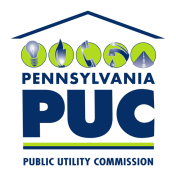  PUBLIC UTILITY COMMISSIONOffice of Administrative Law JudgeP.O. IN REPLY PLEASE REFER TO OUR FILE